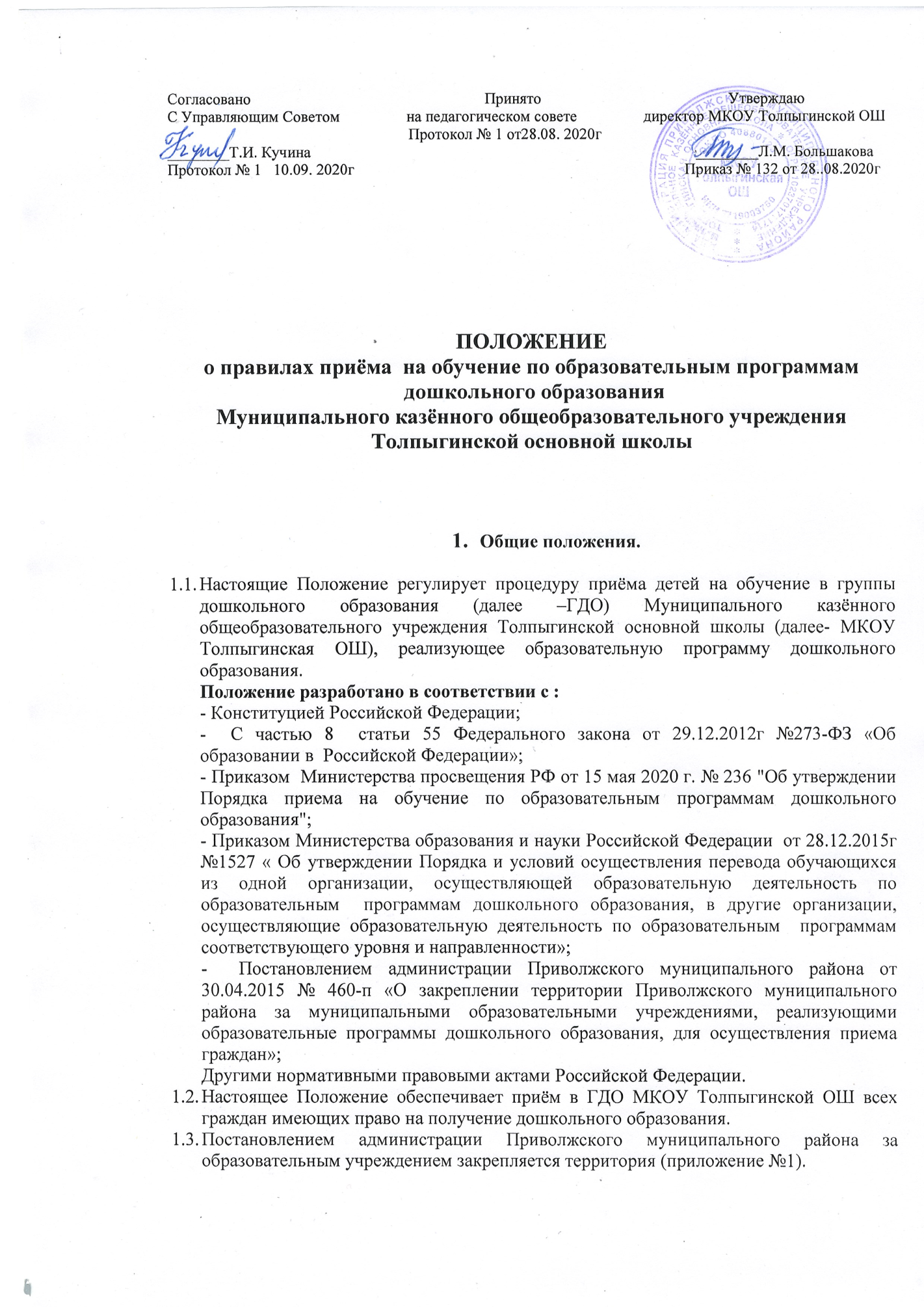 Общие  положения о правилах приёма в ГДО МКОУ Толпыгинской ОШ.В ГДО принимаются дети:в младенческом возрасте (2 месяца -1 год); в раннем возрасте (1 год- 3 года); дети дошкольного возраста (3 года- 8 лет).2.2. Приём иностранных граждан  и лиц без гражданства, в том числе соотечественников за рубежом, в ГДО МКОУ Толпыгинской  ОШ  за счет бюджетных ассигнований федерального бюджета, бюджетов субьектов Российской Федерации и местных бюджетов осуществляется в соответствии с международными договорами Российской Федерации, Федеральным Законом от 29.12.2012г №273-ФЗ «Об образовании в  Российской Федерации» (Собрание законодательства Российской Федерации, 2012, N 53, ст. 7598; 2020, N 9, ст. 1137),  Приказом Министерства Просвещения Российской Федерации  от 15.05.2020г №236 «Об утверждении Порядка приема на обучение по образовательным программам дошкольного образования».2.3.Количество групп в ГДО МКОУ Толпыгинской  ОШ определяется учредителем исходя из их предельной наполняемости в соответствии с нормами СанПиН.2.4. Прием в образовательную организацию осуществляется в течение всего календарного года при наличии свободных мест. 2.5. При приёме детей в  группы дошкольного образования  МКОУ Толпыгинской  ОШ вступительные испытания не допускаются.2.6. Проживающие в одной семье и имеющие общее место жительства дети имеют право преимущественного приема в ГДО, если в нем обучаются их братья и (или) сестры.2.7. Во внеочередном порядке места в ГДО МКОУ Толпыгинской ОШ предоставляются: -детям граждан, подвергшихся воздействию радиации вследствие катастрофы на Чернобыльской АЭС, в соответствии с Законом Российской Федерации от 15.05.1991г. № 1244-1 «О социальной защите граждан, подвергшихся воздействию радиации вследствие катастрофы на Чернобыльской АЭС»; -детям судей, в соответствии с Законом Российской Федерации от 26.06.1992г. № 3132-I «О статусе судей в Российской Федерации»; -детям прокуроров, в соответствии с Федеральным законом от 17.01.1992 г. № 2201-I «О прокуратуре Российской Федерации»; В первоочередном порядке предоставляются места в образовательных организациях: -детям военнослужащих по месту жительства их семей, в соответствии с Федеральным законом от 27.05.1998г. № 76-ФЗ «О статусе военнослужащих»; -детям сотрудника полиции, детям сотрудника полиции, погибших (умерших) вследствие увечья или иного повреждения здоровья, полученных в связи с выполнением служебных обязанностей, детям сотрудника полиции, умершего вследствие заболевания, полученного в период прохождения службы в полиции; детям гражданина Российской Федерации, уволенного со службы в полиции вследствие увечья или иного повреждения здоровья, полученных в связи с выполнением служебных обязанностей и исключивших возможность дальнейшего прохождения службы в полиции; детям гражданина Российской Федерации, умершего в течение одного года после увольнения со службы в полиции вследствие увечья или иного повреждения здоровья, полученных в связи с выполнением служебных обязанностей, либо вследствие заболевания, полученного в период прохождения службы в полиции, исключивших возможность дальнейшего прохождения службы в полиции; детям, находящимся (находившимся) на иждивении сотрудника полиции, гражданина Российской Федерации, указанных в данном пункте в соответствии с Законом Российской Федерации от 07.02.2011г. № 3-ФЗ «О полиции»; -детям-инвалидам и детям, один из родителей которых является инвалидом, в соответствии с Указом Президента Российской Федерации от 02.10.1992г. № 1157 «О дополнительных мерах государственной поддержки инвалидов»; -детям из многодетных семей, в соответствии с Указом Президента Российской Федерации от 25.02.2003г. № 250 «О мерах по социальной поддержке многодетных семей»; -детям-сиротам и детям, оставшимся без попечения родителей, в соответствии с Федеральным законом Российской Федерации от 21.12.1996г. № 159-ФЗ «О дополнительных гарантиях по социальной поддержке детей-сирот и детей, оставшихся без попечения родителей»; -детям иных категорий граждан, имеющих в соответствии с действующим законодательством Российской Федерации право на внеочередное предоставление места в образовательную организацию.2.8. В приеме в ГДО МКОУ Толпыгинской ОШ может быть отказано только по причине отсутствия в нем свободных мест, за исключением случаев, предусмотренных статьей 88 Федерального закона от 29.12.2012 № 273-ФЗ «Об образовании в Российской Федерации». (Собрание законодательства Российской Федерации, 2012, N 53, ст. 7598; 2019, N 30, ст. 4134). В случае отсутствия мест в образовательном учреждении, родители (законные представители) ребенка для решения вопроса о его устройстве в другое общеобразовательное учреждение обращаются непосредственно в муниципальное казённое учреждение отдел образования администрации Приволжского муниципального района - орган осуществляющий управление в сфере образования на закреплённых за ним территориях.2.9. Копии указанных документов, информация о сроках приема документов размещаются на информационном стенде в помещении ГДО МКОУ Толпыгинской ОШ и на официальном сайте МКОУ Толпыгинской ОШ в сети Интернет. 3. Порядок приема заявления, документов и их оформления(Приказ Министерства просвещения Российской Федерации от 15.05.2020 № 236 «Об утверждении Порядка приема на обучение по образовательным программам дошкольного образования»)3.1. Направление и прием в образовательную организацию осуществляются по личному заявлению родителя (законного представителя) ребенка. 3.2. Заявление для направления в муниципальное образовательное учреждение представляется в орган местного самоуправления на бумажном носителе и (или) в электронной форме через единый портал государственных и муниципальных услуг (функций) и (или) региональные порталы государственных и муниципальных услуг (функций). 3.3. В заявлении для приема родителями (законными представителями) ребенка указываются следующие сведения (приложение №2): а) фамилия, имя, отчество (последнее - при наличии) ребенка; б) дата рождения ребенка; в) реквизиты свидетельства о рождении ребенка; г) адрес места жительства (места пребывания, места фактического проживания) ребенка; д) фамилия, имя, отчество (последнее - при наличии) родителей (законных представителей) ребенка; е) реквизиты документа, удостоверяющего личность родителя (законного представителя) ребенка; ж) реквизиты документа, подтверждающего установление опеки (при наличии); з) адрес электронной почты, номер телефона (при наличии) родителей (законных представителей) ребенка; и) о выборе языка образования, родного языка из числа языков народов Российской Федерации, в том числе русского языка как родного языка; к) о потребности в обучении ребенка по адаптированной образовательной программе дошкольного образования и (или) в создании специальных условий для организации обучения и воспитания ребенка-инвалида в соответствии с индивидуальной программой реабилитации инвалида (при наличии); л) о направленности дошкольной группы; м) о необходимом режиме пребывания ребенка; н) о желаемой дате приема на обучение. Факт ознакомления родителей (законных представителей) ребенка, в том числе через официальный сайт образовательной организации, со своим уставом, лицензией на осуществление образовательной деятельности, с образовательными программами и другими документами, регламентирующими организацию и осуществление образовательной деятельности, права и обязанности воспитанников также фиксируется в заявлении о приеме в образовательную организацию и заверяется личной подписью родителей (законных представителей) ребенка. 3.4. Для приема в образовательную организацию родители (законные представители) ребенка предъявляют следующие документы: - документ, удостоверяющий личность родителя (законного представителя) ребенка, либо документ, удостоверяющий личность иностранного гражданина или лица без гражданства в Российской Федерации в соответствии со статьей 10 Федерального закона от 25 июля 2002 г. № 115-ФЗ "О правовом положении иностранных граждан в Российской Федерации"; - свидетельство о рождении ребенка или для иностранных граждан и лиц без гражданства - документ(-ы), удостоверяющий(е) личность ребенка и подтверждающий(е) законность представления прав ребенка; - документ, подтверждающий установление опеки (при необходимости); - свидетельство о регистрации ребенка по месту жительства или по месту пребывания на закрепленной территории или документ, содержащий сведения о месте пребывания, месте фактического проживания ребенка; - документ психолого-медико-педагогической комиссии (при необходимости); - документ, подтверждающий потребность в обучении в группе оздоровительной направленности (при необходимости). - Родители (законные представители) ребенка, являющиеся иностранными гражданами или лицами без гражданства, дополнительно предъявляют документ, подтверждающий право заявителя на пребывание в Российской Федерации. Иностранные граждане и лица без гражданства все документы представляют на русском языке или вместе с заверенным переводом на русский язык. - Для приема родители (законные представители) ребенка дополнительно предъявляют в образовательную организацию медицинское заключение. Копии предъявляемых при приеме документов хранятся в образовательной организации на время обучения ребенка. Дети с ограниченными возможностями здоровья принимаются на обучение по адаптированной образовательной программе дошкольного образования только с согласия родителей (законных представителей) и на основании рекомендаций психолого-медико-педагогической комиссии. Требование представления иных документов для приема детей в ГДО МКОУ Толпыгинсой ОШ в части, не урегулированной законодательством об образовании, не допускается. 3.5. Заявление о приеме в образовательную организацию и копии документов регистрируются руководителем образовательного учреждения или уполномоченным им должностным лицом, ответственным за прием документов, в журнале приема заявлений о приеме в образовательное учреждение. После регистрации родителю (законному представителю) ребенка выдается документ, заверенный подписью должностного лица образовательного учреждения, ответственного за прием документов, содержащий индивидуальный номер заявления и перечень представленных при приеме документов. 3.6. После приема вышеуказанных документов, образовательное учреждение заключает договор об образовании по образовательным программам дошкольного образования с родителями (законными представителями) ребенка. 3.7. Ребенок, родители (законные представители) которого не представили необходимые для приема документы, остается на учете и направляется в муниципальное образовательное учреждение после подтверждения родителем (законным представителем) нуждаемости в предоставлении места. 3.8. Руководитель образовательного учреждения издает распорядительный акт о зачислении ребенка в образовательное учреждение (далее – распорядительный  акт) в течение трех рабочих дней после заключения договора. Распорядительный акт в трехдневный срок после издания размещается на информационном стенде образовательного учреждения. На официальном сайте образовательного учреждения в сети Интернет размещаются реквизиты распорядительного акта, наименование возрастной группы, число детей, зачисленных в указанную возрастную группу. После издания распорядительного акта ребенок снимается с учета детей, нуждающихся в предоставлении места в муниципальной образовательной организации. 3.9. На каждого ребенка, зачисленного в образовательную организацию, оформляется личное дело, в котором хранятся все предоставленные родителями (законными представителями) ребенка документы.4. Прием в образовательное учреждение в порядке перевода из другой образовательной организации 4.1. По личному заявлению родителей (законных представителей): 4.1.1. При переводе в  образовательное учреждение  родители (законные представители) обращаются в орган местного самоуправления для направления в образовательное учреждение в рамках муниципальной услуги в порядке, предусмотренном пунктами 8, 9 Порядка приема на обучение по образовательным программам дошкольного образования, утвержденного приказом Министерства просвещения Российской Федерации от 15 мая 2020 г. № 236 "Об утверждении Порядка приема на обучение по образовательным программам дошкольного образования" После получения информации о предоставлении места в образовательном учреждении обращаются в исходную организацию с заявлением об отчислении обучающегося в связи с переводом в образовательное учреждение. 4.1.2. Прием в образовательное учреждение осуществляется по личному заявлению родителя (законного представителя) о зачислении обучающегося в образовательное учреждение в порядке перевода из исходной организации и предъявлением оригинала документа, удостоверяющего личность родителя (законного представителя) обучающегося (приложение №3). Вместе с заявлением о зачислении родитель (законный представитель) ребенка направляет в образовательное учреждение личное дело обучающегося. При отсутствии в личном деле копий документов, необходимых для приема в соответствии с порядком приема на обучение по образовательным программам дошкольного образования, утвержденным приказом Министерства просвещения Российской Федерации от 15 мая 2020 г. № 236 "Об утверждении Порядка приема на обучение по образовательным программам дошкольного образования" принимающее образовательное учреждение вправе запросить такие документы (п.3.4 настоящего Положения) у родителя (законного представителя). Факт ознакомления родителей (законных представителей) с уставом образовательного учреждения, лицензией на осуществление образовательной деятельности, учебно-программной документацией и другими документами, регламентирующими организацию и осуществление образовательной деятельности, фиксируется в заявлении о зачислении обучающегося в образовательное учреждение в порядке перевода и заверяется личной подписью родителей (законных представителей) несовершеннолетнего обучающегося.  4.1.3.После приема заявления и личного дела образовательное учреждение заключает договор об образовании по образовательным программам дошкольного образования (далее - договор) с родителями (законными представителями) обучающегося и в течение трех рабочих дней после заключения договора издает распорядительный акт(приказ) о зачислении обучающегося в порядке перевода. 4.1.4. Образовательное учреждение при зачислении обучающегося, отчисленного из исходной организации, в течение двух рабочих дней с даты издания распорядительного акта(приказа) о зачислении обучающегося в порядке перевода письменно уведомляет исходную организацию о номере и дате распорядительного акта о зачислении обучающегося в образовательное учреждение.  4.2.В случае прекращения деятельности образовательного учреждения, аннулирования лицензии, в случае приостановления действия лицензии: 4.2.1. В образовательное учреждение исходной организацией передается списочный состав обучающихся, письменные согласия родителей (законных представителей) обучающихся, личные дела. 4.2.2. На основании представленных документов образовательное учреждение заключает договор с родителями (законными представителями) обучающихся и в течение трех рабочих дней после заключения договора издает распорядительный акт (приказ) о зачислении обучающегося в порядке перевода в связи с прекращением деятельности исходной организации, аннулированием лицензии, приостановлением действия лицензии. В распорядительном акте (приказе) о зачислении делается запись, о зачислении обучающегося в порядке перевода с указанием исходной организации, в которой он обучался до перевода, возрастной категории обучающегося и направленности группы. 4.2.3.В образовательном учреждении на основании переданных личных дел на обучающихся формируются новые личные дела, включающие, в том числе выписку из распорядительного акта о зачислении в порядке перевода, соответствующие письменные согласия родителей (законных представителей) обучающихся. Приложение №1 к приказу МКОУ Толпыгинской ОШ № 132 от 28.08.2020гТерритории Приволжского муниципального района (микроучастки), закрепленные за муниципальным казённым общеобразовательным учреждением Толпыгинской основной школой, реализующим образовательные программы дошкольного образования для осуществления приема гражданПриложение №2 к приказу МКОУ Толпыгинской ОШ  
№  132     от28.08.2020 гДиректору МКОУ Толпыгинской ОШ_______________________________________от ______________________________________________________________________________________________________________________ Заявлениео зачислении в Муниципальное казённое общеобразовательное учреждениеМКОУ Толпыгинская основная школа,реализующее основную образовательную программу дошкольного образованияЯ,_______________________________________________________________________________________________________________________________________________________________________,                                  (ФИО(последнее при наличии) Заявителя(ей) прошу зачислить в группу дошкольного образования Муниципального учреждения Толпыгинской основной школы ____________________________________________________________________________________, (ФИО (последнее при наличии) ребенка)Дата рождения ребенка:___________________________________________________________________________, Реквизиты свидетельства о рождении ребенка:__________________________________________________________________________, Адрес места жительства (места пребывания, места фактического проживания) ребенка: _________________________________________________________________________________________________________________________________________________________________________ Сведения о родителях (законных представителях): ФИО(последнее при наличии) родителей (законных представителей) ребенка: _____________________________________________________________________________________ _________________________________________________________________________________________________________________________________________________________________________ Реквизиты документа, удостоверяющего личность родителя (законного представителя) ребенка: __________________________________________________________________________________________________________________________________________________________________________ _____________________________________________________________________________________ Адрес электронной почты, номер телефона (при наличии) родителей (законных представителей) ребенка; _______________________________________________________________________________________________________________________________________________________________________ Информация о выборе языка образования, родного языка из числа языков народов Российской Федерации, в том числе русского языка как родного языка:______________________________________________________________________________ ___________________________________________________________________________________ Информация о направленности дошкольной группы:_______________________________________ _________________________________________________________________________________ Информация о необходимом режиме пребывания ребенка:________________________________ _________________________________________________________________________________ Информация о желаемой дате приема на обучение:______________________________________ При наличии: Реквизиты документа, подтверждающего установление опеки (при наличии): ____________________________________________________________________________________ Информация о потребности в обучении ребенка по адаптированной образовательной программе дошкольного образования и (или) в создании специальных условий для организации обучения и воспитания ребенка-инвалида в соответствии с индивидуальной программой реабилитации инвалида (при наличии): _____________________________________________________________________________ _____________________________________________________________________________К заявлению предъявляю(ем)следующие документы: - документ, удостоверяющий личность родителя (законного представителя) ребенка, либо документ, удостоверяющий личность иностранного гражданина или лица без гражданства в Российской Федерации(дляснятии копии); - медицинское заключение; свидетельство о рождении ребенка или для иностранных граждан и лиц без гражданства - документ(-ы), удостоверяющий(е) личность ребенка и подтверждающий(е) законность представления прав ребенка(для снятии копии); - свидетельство о регистрации ребенка по месту жительства или по месту пребывания на закрепленной территории или документ, содержащий сведения о месте пребывания, месте фактического проживания ребенка. При необходимости (отметить): - документ, подтверждающий установление опеки(для снятии копии); - документ психолого-медико-педагогической комиссии (для снятия копии); - документ, подтверждающий потребность в обучении в группе оздоровительной направленности (для снятия копии); - Родители (законные представители) ребенка, являющиеся иностранными гражданами или лицами без гражданства, дополнительно предъявляют документ, подтверждающий право заявителя на пребывание в Российской Федерации. Иностранные граждане и лица без гражданства все документы представляют на русском языке или вместе с заверенным переводом на русский язык (для снятия копии). С уставом, лицензией на осуществление образовательной деятельности, с образовательными программами и другими документами, регламентирующими организацию и осуществление образовательной деятельности, права и обязанности воспитанников, ознакомлен(а)________________/_____________________/ Я даю согласие образовательному учреждению на получение, обработку, и в случае предусмотренном законодательством Российской Федерации (хранение) моих персональных данных и персональных данных ребенка в соответствии с требованиями Федерального закона от 27.07.2006 № 152-ФЗ "О персональных данных" Достоверность представленных мною сведений подтверждаю. "___"______________ 20___ г _________________ / ____________________________ /                                                                           (Подпись Заявителя) Приложение №2 к приказу МКОУ Толпыгинской ОШ  
№  132     от28.08.2020 гДиректору МКОУ Толпыгинской ОШ_______________________________________от ______________________________________________________________________________________________________________________ Заявлениео зачислении в  порядке перевода в Муниципальное казённое общеобразовательное учреждение МКОУ Толпыгинскую основную школу,реализующую  основную образовательную программу дошкольного образованияЯ,_______________________________________________________________________________________________________________________________________________________________________,                               (ФИО (последнее при наличии) Заявителя(ей) прошу зачислить в Муниципальное казённое общеобразовательное учреждениеМКОУ Толпыгинская основная школа____________________________________________________________________________________, (ФИО (последнее при наличии) ребенка)Дата рождения ребенка:_________________________________________________________________, Реквизиты свидетельства о рождении ребенка:_______________________________________________, Адрес места жительства (места пребывания, места фактического проживания) ребенка: _________________________________________________________________________________________________________________________________________________________________________ Сведения о родителях (законных представителях): ФИО(последнее при наличии) родителей (законных представителей) ребенка: __________________________________________________________________________________________________________________________________________________________________________ _____________________________________________________________________________________Реквизиты документа, удостоверяющего личность родителя (законного представителя) ребенка: __________________________________________________________________________________________________________________________________________________________________________ _____________________________________________________________________________________ Адрес электронной почты, номер телефона (при наличии) родителей (законных представителей) ребенка; _______________________________________________________________________________________________________________________________________________________________________ Информация о выборе языка образования, родного языка из числа языков народов Российской Федерации, в том числе русского языка как родного языка:____________________________________ _________________________________________________________________________________ Информация о направленности дошкольной группы:_______________________________________ _________________________________________________________________________________ Информация о необходимом режиме пребывания ребенка:________________________________ _________________________________________________________________________________ Информация о желаемой дате приема на обучение:______________________________________ При наличии: Реквизиты документа, подтверждающего установление опеки (при наличии): ____________________________________________________________________________________ Информация о потребности в обучении ребенка по адаптированной образовательной программе дошкольного образования и (или) в создании специальных условий для организации обучения и воспитания ребенка-инвалида в соответствии с индивидуальной программой реабилитации инвалида (при наличии): __________________________________________________________________________________________________________________________________________________________ К заявлению предъявляю следующие документы: Личное дело обучающегося. ! Заполняется при необходимости. В связи с отсутствием в личном деле некоторых документов, необходимых для приема в соответствии с порядком приема на обучение по образовательным программам дошкольного образования, утвержденным приказом Министерства просвещения Российской Федерации от 15 мая 2020 г. № 236 "Об утверждении Порядка приема на обучение по образовательным программам дошкольного образования" дополнительно прилагаю (для снятии копии) следующие документы: __________________________________________________________________________________________________________________________________________________________________________ С Уставом образовательного учреждения, лицензией на осуществление образовательной деятельности, учебно-программной документацией и другими документами, регламентирующими организацию и осуществление образовательной деятельности, ознакомлен(а)________________/_____________________/ "___"______________ 20___ г _________________ / ____________________________ /                                                                         (Подпись Заявителя)Приложение №4 к приказу МКОУ Толпыгинской ОШ  №  132     от28.08.2020 г Распискав получении документов при приеме ребёнка в Муниципальное казённое общеобразовательное учреждение Толпыгинская основная школа, реализующее основную образовательную программу дошкольного образованиярегистрационный № заявления_______ «______» _____________20_____г. от __________________________________________________родителя (законного представителя) (Ф.И.О(последнее при наличии)ребенка __________________________________________________________________ (г.р.), (Ф.И.О(последнее при наличии)Для зачисления в МКОУ Толпыгинскую ОШ приняты следующие документы№п/пНаименование ОУ№ микро участка 1Муниципальное казѐнное общеобразовательное учреждение Толпыгинская основная школа (Ивановская обл.,Приволжский район, с.Толпыгино, ул. Центральная, 8) Адреса, относящиеся к микроучастку ОУ№ п/пПеречень документов, представленных заявителемКоличество экземпляров1. Заявление о приеме в образовательное учреждение(оригинал) 2. Договор между образовательным учреждением и родителями (законными представителями) (оригинал) 3. Медицинское заключение (для поступающих впервые) (оригинал) 4. Свидетельство о рождении ребенка (для родителей (законных представителей) детей, не проживающих на закрепленной территории)(копия) 5. Документ, подтверждающий родство заявителя (или законность представления прав ребенка) (для родителей (законных представителей) детей, являющихся иностранными гражданами или лицами без гражданства) (копия) 6. Документ подтверждающий право заявителя на пребывание в Российской Федерации (для родителей (законных представителей) детей, являющихся иностранными гражданами или лицами без гражданства) (копия) 7. Согласие родителей (законных представителей)на обучение по адаптированной образовательной программе дошкольного образования(для родителей (законных представителей)детей с ограниченными возможностями здоровья) (оригинал) 8. Рекомендации психолого-медико-педагогической комиссии (для родителей (законных представителей)детей с ограниченными возможностями здоровья) (оригинал или копия) 9. Личное дело обучающегося (для родителей (законных представителей) детей поступающих в образовательное учреждение в порядке перевода из другой образовательной организации) 